APPLICATION FORM OPTIONAL COURSES 2nd YEAR 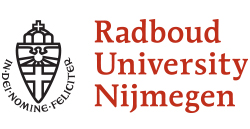 Research Master Social and Cultural Science*The level should be at least Master or Research Master Attachment: Brief description of the courses, from the study guide. Signature student : ……….………………………………………………… Date: ………………………………………………………Send this form, including attachment to the Examination Board RMSCS ExaminationBoardRMSCS@maw.ru.nl Student informationName:Student number:Email:Phone number:Date:Specialisation:Course name Course codeECLevel*Faculty/Educational programmUniversityMotivation (coherence and relevance):Signature for approval: 						Date: